Engagement with the Intergovernmental Panel on Climate Change		Note by the secretariat		IntroductionIn paragraph 6, section II, of decision IPBES-9/1, the Plenary of the Intergovernmental Science-Policy Platform on Biodiversity and Ecosystem Services (IPBES) welcomed the report on progress set out in the note by the secretariat on engagement with the Intergovernmental Panel on Climate Change (IPCC) (IPBES/9/9) and took note of the compilation of suggestions for thematic or methodological issues related to biodiversity and climate change that would benefit from collaboration between IPCC and IPBES (IPBES/9/INF/26). In paragraph 7 of the same decision, the Plenary invited the national focal points of IPBES to engage with their IPCC counterparts to jointly consider potential means of increasing scientific cooperation and information sharing and improving understanding of relevant processes, procedures and workplans. In paragraph 8, the Plenary recognized the limited number of submissions received, and contained in the compilation of suggestions, and requested the Executive Secretary to issue a new call for contributions, compile them, and present them for consideration by the Plenary at its tenth session.In paragraph 9 of the decision, the Plenary invited the Bureau and the Executive Secretary of IPBES to continue to explore with IPCC approaches for cooperation and potential joint activities between IPCC and IPBES, including as part of the seventh assessment cycle of IPCC, taking into account the options outlined in section II of the note by the secretariat on the work on biodiversity and climate change and collaboration with IPCC (IPBES/8/6) and the need for transparency of any activity, in conformity with the decisions of IPCC and of IPBES and their respective policies and procedures, and requested the Executive Secretary to report to the Plenary at its tenth session on progress in that regard.In paragraph 10 of the decision, the Plenary encouraged members of IPBES, relevant stakeholders, scientific bodies and research organizations to undertake knowledge development and research regarding the interlinkages between biodiversity and climate change, including the impacts of climate change. Section I of the present note provides information on engagement with IPCC since the ninth session of the Plenary. Section II provides information on the compilation of suggestions for thematic or methodological issues related to biodiversity and climate change which would benefit from collaboration between IPCC and IPBES. Section III outlines suggested action by the Plenary at its tenth session.	I.	Engagement with IPCC since the ninth session of the PlenaryOwing to the very busy schedule of sessions of IPCC related to the approval of its sixth assessment report, no further action has been taken in response to the invitation by the Plenary for the Bureau and the Executive Secretary of IPBES to continue to explore with IPCC approaches for cooperation and potential joint activities between IPCC and IPBES. Following the fifty-ninth session of IPCC, to be held in 2023, at which elections for the IPCC Bureau will be held, the IPBES Bureau and the Executive Secretary will engage with the new Chair and Bureau on any further steps.	II.	Compilation of suggestions for thematic or methodological issues related to biodiversity and climate change which would benefit from collaboration between IPCC and IPBESIn response to the request by the Plenary, the Executive Secretary, in notification EM/2022/10 of 10 March 2022, invited members to submit, by 15 April 2022, suggestions for thematic or methodological issues related to biodiversity and climate change which would benefit from collaboration between IPCC and IPBES. A compilation of the submissions received was made available to the Plenary at its ninth session in document IPBES/9/INF/26. 	III.	Suggested action by the Plenary at its tenth sessionThe Plenary will be invited to take note of the additional compilation of suggestions for thematic or methodological issues related to biodiversity and climate change which would benefit from collaboration between IPCC and IPBES (IPBES/10/INF/20), and may wish to decide to consider further action with regard to the compilation at its eleventh session.Under item 10 of the provisional agenda of the tenth session of the Plenary, on requests, input and suggestions for additional elements of the rolling work programme of IPBES up to 2030, the Plenary will be invited to consider the report by the Multidisciplinary Expert Panel and Bureau on the prioritization of requests, input and suggestions for additional elements of the rolling work programme of the Platform up to 2030 (IPBES/10/10). The report includes a proposal to reserve a slot (between the thirteenth and sixteenth sessions of the Plenary, 2026–2029) for a future assessment on biodiversity and climate change, with the exact topic of the assessment to be determined at a future session of the Plenary. The Plenary may wish to recall paragraphs 7 and 10 of decision IPBES-9/1, in which it invited the national focal points of IPBES to engage with their IPCC counterparts to jointly consider potential means of increasing scientific cooperation and information sharing and improving understanding of relevant processes, procedures and workplans; and encouraged members of the Platform, relevant stakeholders, scientific bodies and research organizations to undertake knowledge development and research regarding the interlinkages between biodiversity and climate change, including the impacts of climate change.The Plenary may also wish to invite the Bureau and the Executive Secretary of IPBES to continue to explore with IPCC approaches for cooperation and potential joint activities between IPCC and IPBES, including as part of the seventh assessment cycle of IPCC, taking into account the options outlined in section II of the note by the secretariat on the work on biodiversity and climate change and collaboration with IPCC (IPBES/8/6) and the need for transparency of any activity, in conformity with the decisions of IPCC and of IPBES and their respective policies and procedures, and to request the Executive Secretary to report to the Plenary at its eleventh session on progress in that regard.UNITED 
NATIONS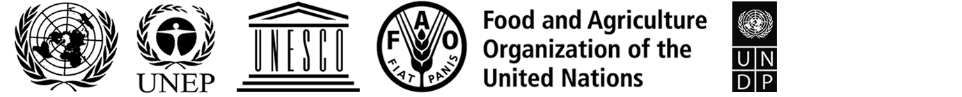 IPBES/10/7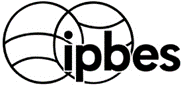 Intergovernmental Science-Policy 
Platform on Biodiversity and 
Ecosystem ServicesDistr.: General 12 May 2023 Original: EnglishPlenary of the Intergovernmental Science-Policy 
Platform on Biodiversity and Ecosystem Services 
Tenth session Bonn, Germany, 28 August–2 September 2023 Item 7 (b) of the provisional agenda*Assessing knowledge: engagement with the Intergovernmental Panel on Climate Change